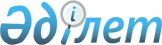 Об утверждении Положения государственного учреждения "Каргалинский районный отдел предпринимательства и сельского хозяйства"
					
			Утративший силу
			
			
		
					Постановление акимата Каргалинского района Актюбинской области от 12 февраля 2016 года № 49. Зарегистрировано Департаментом юстиции Актюбинской области 14 марта 2016 года № 4778. Утратило силу постановлением акимата Каргалинского района Актюбинской области от 03 мая 2016 года № 177      Сноска. Утратило силу постановлением акимата Каргалинского района Актюбинской области от 03.05.2016 № 177.

      В соответствии со статьей 31 Закона Республики Казахстан от 23 января 2001 года "О местном государственном управлении и самоуправлении в Республике Казахстан", статьей 18 Закона Республики Казахстан от 1 марта 2011 года "О государственном имуществе", Указом Президента Республики Казахстан от 29 октября 2012 года "Об утверждении Типового положения государственного органа Республики Казахстан", акимат Каргалинского района ПОСТАНОВЛЯЕТ:

      1. Утвердить прилагаемое Положение государственного учреждения "Каргалинский районный отдел предпринимательства и сельского хозяйства".

      2. Государственному учреждению "Каргалинский районный отдел предпринимательства и сельского хозяйства" обеспечить размещение настоящего постановления в информационно-правовой системе "Әділет".

      3. Контроль за исполнением настоящего постановления возложить на заместителя акима района Жылкыбекова Х.

      4. Настоящее постановление вводится в действие по истечении десяти календарных дней после дня его первого официального опубликования.

 ПОЛОЖЕНИЕ государственного учреждения "Каргалинский районный отдел предпринимательства и сельского хозяйства" 1. Общие положения      1. Государственное учреждение "Каргалинский районный отдел предпринимательства и сельского хозяйства" является государственным органом Республики Казахстан, осуществляющим руководство в сфере предпринимательства и сельского хозяйства на территории Каргалинского района. 

      2. Государственное учреждение "Каргалинский районный отдел предпринимательства и сельского хозяйства" не имеет ведомств.

      3. Государственное учреждение "Каргалинский районный отдел предпринимательства и сельского хозяйства" осуществляет свою деятельность в соответствии с Конституцией, Бюджетным Кодексом и другими законами Республики Казахстан, иными нормативными правовыми актами, а также настоящим Положением.

      4. Государственное учреждение "Каргалинский районный отдел предпринимательства и сельского хозяйства" является юридическим лицом в организационно-правовой форме государственного учреждения, имеет печать и штампы со своим наименованием на государственном языке, бланки установленного образца, в соответствии с законодательством Республики Казахстан счета в государственном учреждении "Каргалинское районное управление казначейства Департамента казначейства по Актюбинской области" Комитета Казначейства Министерства Финансов Республики Казахстан".

      5. Государственное учреждение "Каргалинский районный отдел предпринимательства и сельского хозяйства" вступает в гражданско-правовые отношения от собственного имени.

      6. Государственное учреждение "Каргалинский районный отдел предпринимательства и сельского хозяйства" имеет право выступать стороной гражданско-правовых отношений от имени государства, если оно уполномочено на это в соответствии с законодательством.

      7. Государственное учреждение "Каргалинский районный отдел предпринимательства и сельского хозяйства" по вопросам своей компетенции в установленном законодательством порядке принимает решения, оформляемые приказами руководителягосударственного учреждения "Каргалинский районный отдел предпринимательства и сельского хозяйства" и другими актами, предусмотренными законодательством Республики Казахстан.

      8. Структура и лимит штатной численности государственного учреждения "Каргалинский районный отдел предпринимательства и сельского хозяйства" утверждаются в соответствии с действующим законодательством.

      9. Местонахождение юридического лица: индекс 030500, Республика Казахстан, Актюбинская область, Каргалинский район, село Бадамша, улица Абилкайырхана, дом 38.

      10. Полное наименование государственного органа - государственное учреждение "Каргалинский районный отдел предпринимательства и сельского хозяйства".

      11. Настоящее Положение является учредительным документом государственного учреждения "Каргалинский районный отдел предпринимательства и сельского хозяйства".

      11.1. Уполномоченным органом по руководству и учредителем государственного учреждения является государственное учреждение "Аппарат акима Каргалинского района". 

      12. Финансирование деятельности государственного учреждения "Каргалинский районный отдел предпринимательства и сельского хозяйства" осуществляется из местного бюджета.

      13. Государственному учреждению "Каргалинский районный отдел предпринимательства и сельского хозяйства" запрещается вступать в договорные отношения с субъектами предпринимательства на предмет выполнения обязанностей, являющихся функциями государственного учреждения "Каргалинский районный отдел предпринимательства и сельского хозяйства".

 2. Миссия, основные задачи, функции, права и обязанности государственного органа      14. Миссия государственного учреждения "Каргалинский районный отдел предпринимательства и сельского хозяйства": обеспечение реализации основных направлений государственной политики в сфере предпринимательства и сельского хозяйства на территории района.

      15. Задачами государственного учреждения "Каргалинский районный отдел предпринимательства и сельского хозяйства" являются:

      1) формирование стратегических целей и приоритетов, основных направлений государственной политики в сфере предпринимательства, сельского хозяйства, туристской деятельности, индустриально-инновационного развития, инвестиционной деятельности в районе;

      2) анализ состояния развития предпринимательства, сельского хозяйства, туристской деятельности, индустриально-инновационного развития, инвестиционной деятельности в районе;

      3) участие в реализации государственной политики в области предпринимательства, сельского хозяйства, туристской деятельности, индустриально-инновационного развития, инвестиционной деятельности в районе;

      4) участие в формировании кредитной, инвестиционной и торговой политики, а также политики приватизации по отношению к субъектам предпринимательства;

      5) проведение мониторинга состояния продовольственной безопасности района.

      16. Функции:

      Государственное учреждение "Каргалинский районный отдел предпринимательства и сельского хозяйства" в установленном законодательством порядке и в соответствии с возложенными на него задачами осуществляет следующие функции:

      1) разработка и реализация программ в сфере поддержки и развития малого и среднего предпринимательства, сельского хозяйства, туристской деятельности, индустриально-инновационного развития, инвестиционной деятельности района;

      2) совместно с заинтересованными государственными органами участвует в определении порядка привлечения субъектов малого и среднего бизнеса к выполнению различных государственных заказов и программ;

      3) анализ, прогнозирование и мониторинг развития предпринимательства, аграрного сектора, туристской деятельности, индустриально-инновационного развития и инвестиционной деятельности района;

      4) осуществляет государственную поддержку субъектов агропромышленного комплекса в соответствии с требованиями законодательства Республики Казахстан;

      5) организует и принимает участие в заключении договоров обязательного страхования хозяйствующих субъектов в растениеводстве;

      6) запрашивает от участников страхового рынка и агента необходимые сведения и документы;

      7) организация государственного регулирования развития агропромышленного комплекса;

      8) участие в разработке, совершенствовании механизмов экономической деятельности хозяйствующих субъектов на селе;

      9) внесение предложений по совершенствованию стандартов качества сельскохозяйственной продукции и результатов ее переработки; 

      10) внедрение информационной маркетинговой системы управления в аграрном секторе района, развитие рыночной инфраструктуры;

      11) мониторинг обеспеченности района продовольственным зерном и продуктами его переработки;

      12) сбор информации от участников зернового рынка по наличию и движению зерна;

      13) мониторинг представления сельскохозяйственными формированиями данных о посевных площадях, урожайности и валовых сборах культур;

      14) мониторинг соблюдения сельскохозяйственными формированиями технологии возделывания сельскохозяйственных культур;

      15) оказание консультативной помощи сельхоз товаропроизводителям в проведении фитосанитарных мероприятий против вредных организмов и болезней животных;

      16) распространение передового опыта в области защиты и карантина растений;

      17) участие в организации селекционно-племенной работы, семеноводства, переработки и продажи сельскохозяйственной продукции;

      18) содействие внедрению эффективной, конкурентоспособной технологии производства, переработки и продажи сельскохозяйственной продукции;

      19) сохранение и увеличение поголовья племенного высокопродуктивного скота, за счҰт внедрения искусственного осеменения и передовых технологий в воспроизводстве стада;

      20) содействие созданию сервис-центров, специализирующихся на оказании услуг по механизированной стрижке овец, заготовке и обеспечению кормов, убою скота;

      21) содействие внедрению перспективных бизнес-проектов по дальнейшему развитию средне-крупно товарных производств в хозяйствах района;

      22) совершенствование механизмов субсидирования деятельности, направленной на:

      - приобретение и обеспечение доступности племенной продукции для сельхозпроизводителей;

      - сохранение и эффективное использование высококлассного племенного маточного поголовья всех видов животных;

      - развитие племенного животноводства и птицеводства из средств местных бюджетов по направлениям;

      23) оказание содействия по кадровому обеспечению специалистами средне-крупно товарных производств в агроформированиях; 

      24) осуществление мер, обеспечивающих достижение целей агропродовольственной безопасности района и импорта сельхозпродукции;

      25) ведение мониторинга состояния и результатов производственной деятельности перерабатывающих предприятий;

      26) организация работы с финансовыми, банковскими учреждениями по кредитованию и финансированию сельхоз товаропроизводителей;

      27) организует государственную комиссию по приҰму в эксплуатацию объектов производства, осуществляющих выращивание животных, заготовку (убой), хранение, переработку и реализацию животных, продукции и сырья животного происхождения;

      28) осуществляет государственную техническую инспекцию развития агропромышленного комплекса;

      29) мониторинг наличия, потребности и приобретения сельскохозяйственной техники в хозяйствах района;

      30) внедрение передового опыта в области механизации сельскохозяйственного производства;

      31) организация обучения и переподготовки руководителей и специалистов сельхоз формирований, крестьянских хозяйств;

      32) учет ремонта и подготовки сельскохозяйственной техники к весенне-полевым работам; 

      33) выдача удостоверений на право управления тракторами и изготовленными на их базе самоходными шасси и механизмами, самоходными сельскохозяйственными, мелиоративными и дорожно-строительными машинами и механизмами, а также специальными машинами повышенной проходимости;

      34) регистрация лиц, управляющих тракторами и изготовленными на их базе самоходными шасси и механизмами, самоходными сельскохозяйственными, мелиоративными и дорожно-строительными машинами и механизмами, а также специальными машинами повышенной проходимости по доверенности;

      35) проведение ежегодного государственного технического осмотра тракторов и изготовленных на их базе самоходных шасси и механизмов, прицепов к ним, включая прицепы со смонтированным специальным оборудованием, самоходных сельскохозяйственных, мелиоративных и дорожно-строительных машин и механизмов, а также специальных машин повышенной проходимости;

      36) регистрация, перерегистрация тракторов и изготовленных на их базе самоходных шасси и механизмов, прицепов к ним, включая прицепы со смонтированным специальным оборудованием, самоходных сельскохозяйственных, мелиоративных и дорожно-строительных машин и механизмов, а также специальных машин повышенной проходимости с выдачей регистрационных номерных знаков;

      37) регистрация и выдача свидетельства о государственной регистрации залога тракторов и изготовленных на их базе самоходных шасси и механизмов, прицепов к ним, включая прицепы со смонтированным специальным оборудованием, самоходных, сельскохозяйственных, мелиоративных и дорожно-строительных машин и механизмов, а также специальных машин повышенной проходимости;

      38) предоставление информации об отсутствии (наличии) обременений тракторов и изготовленных на их базе самоходных шасси и механизмов, прицепов к ним, включая прицепы со смонтированным специальным оборудованием, самоходных сельскохозяйственных, мелиоративных и дорожно-строительных машин и механизмов, а также специальных машин повышенной проходимости;

      39) содействие становлению и формированию инфраструктуры поддержки предпринимательства, аграрного сектора и туризма в районе;

      40) в пределах своей компетенции взаимодействие с банками и финансовыми организациями по вопросам финансирования и кредитования проектов по приоритетным направлениям;

      41) участие в формировании и реализации политики приватизации и передачи неиспользуемых объектов госсобственности субъектам малого и среднего бизнеса;

      42) рассмотрение обращений государственных органов, организаций и граждан по вопросам поддержки и развития предпринимательства и сельского хозяйства;

      43) освещение вопросов развития предпринимательства, аграрного сектора, инвестиционной деятельности, туризма в средствах массовой информации;

      44) организация и проведение форумов, выставок, конкурсов, совещаний и семинаров по вопросам предпринимательства, сельского хозяйства, туризма, инвестиционной деятельности.

      17. Права и обязанности:

      Государственного учреждения "Каргалинский районный отдел предпринимательства и сельского хозяйства" для реализации возложенных на него задач и осуществления своих функций имеет право:

      1) в порядке, установленном законодательством и другими нормативными актами, запрашивать и получать от областных, районных и городских исполнительных органов и иных государственных и негосударственных структур необходимые материалы по вопросам, входящим в компетенцию отдела и вести соответствующую переписку; 

      2) в установленном законодательством порядке привлекать экспертов, специалистов других исполнительных органов по подготовке аналитических обзоров, составления программ, прогнозов по вопросам, входящим в компетенцию отдела;

      3) осуществлять контроль над реализацией региональных и отраслевых программ, заслушивать должностных лиц указанных органов и организаций по вопросам, входящим в компетенцию государственного учреждения;

      4) участвовать в разработке решений по вопросам финансово-кредитной, инвестиционной, приватизационной, налоговой политики и в других случаях, влияющих на состояние поддержки и развития предпринимательства, сельского хозяйства;

      5) взаимодействовать с соответствующими структурами других районов и области с целью налаживания деловых контактов, обмена информацией и опытом работы. 

 3. Организация деятельности государственного органа      18. Руководство государственным учреждением "Каргалинский районный отдел предпринимательства и сельского хозяйства" осуществляется первым руководителем, который несет персональную ответственность за выполнение возложенных на государственное учреждение "Каргалинский районный отдел предпринимательства и сельского хозяйства" задач и осуществления им своих функций.

      19. Первый руководитель государственного учреждения "Каргалинский районный отдел предпринимательства и сельского хозяйства" назначается на должность и освобождается от должности акимом района.

      20. Первый руководитель государственного учреждения "Каргалинский районный отдел предпринимательства и сельского хозяйства" имеет заместителей, которые назначаются на должности и освобождаются от должностей в соответствии с законодательством Республики Казахстан.

      21. Полномочия первого руководителя государственного учреждения "Каргалинский районный отдел предпринимательства и сельского хозяйства":

      1) организация и руководство работой отдела;

      2) персональная ответственность за выполнение возложенных на отдел задач;

      3) определение обязанностей и полномочий работников отдела;

      4) назначение и освобождение от должности работников отдела;

      5) в установленном законодательством порядке поощрение или наложение дисциплинарных взысканий на сотрудников отдела;

      6) представление отдела во всех государственных органах и иных организациях;

      7) умение прогнозировать, планировать, организовать работу;

      8) владение формами и методами информационно-аналитической работы;

      9) разработка и реализация районных программ в сфере поддержки и развития предпринимательской деятельности, агропромышленного комплекса;

      10) формирование стратегических целей и приоритетов, основных направлений государственной политики в сфере предпринимательства, сельского хозяйства, туристской деятельности, индустриально-инновационного развития, инвестиционной деятельности в районе;

      11) принятие мер по противодействию коррупции и персональная ответственность за реализованные меры по противодействию коррупции.

      Исполнение полномочий первого руководителя государственного учреждения "Каргалинский районный отдел предпринимательства и сельского хозяйства" в период его отсутствия осуществляется лицом, его замещающим в соответствии с действующим законодательством.

      22. Первый руководитель определяет полномочия своих заместителей в соответствии с действующим законодательством.

 4. Имущество государственного органа      23. Государственное учреждение "Каргалинский районный отдел предпринимательства и сельского хозяйства" может иметь на праве оперативного управления обособленное имущество в случаях, предусмотренных законодательством.

      Имущество государственного учреждения "Каргалинский районный отдел предпринимательства и сельского хозяйства" формируется за счет имущества, переданного ему собственником, а также имущества (включая денежные доходы), приобретенного в результате собственной деятельности и иных источников, не запрещенных законодательством Республики Казахстан. 

      24. Имущество, закрепленное за государственным учреждением "Каргалинский районный отдел предпринимательства и сельского хозяйства", относится к коммунальной собственности. 

      24.1. Уполномоченным органом государственного учреждения "Каргалинский районный отдел предпринимательства и сельского хозяйства" по управлению государственным имуществом является государственное учреждение "Каргалинский районный отдел финансов".

      25. Государственное учреждение "Каргалинский районный отдел предпринимательства и сельского хозяйства" не вправе самостоятельно отчуждать или иным способом распоряжаться закрепленным за ним имуществом и имуществом, приобретенным за счет средств, выданных ему по плану финансирования, если иное не установлено законодательством.

 5. Реорганизация и упразднение государственного органа      26. Реорганизация и упразднение государственного учреждения "Каргалинский районный отдел предпринимательства и сельского хозяйства" осуществляется в соответствии с законодательством Республики Казахстан.


					© 2012. РГП на ПХВ «Институт законодательства и правовой информации Республики Казахстан» Министерства юстиции Республики Казахстан
				
      Аким Каргалинского района

Р.Сыдыков
УТВЕРЖДЕНОпостановлением акимата Каргалинского района12 февраля 2016 года № 49